РЕЗЮМЕ ВЫПУСКНИКАИНЖЕНЕРНО-ЭКОНОМИЧЕСКОГО ФАКУЛЬТЕТАІ. Общие сведения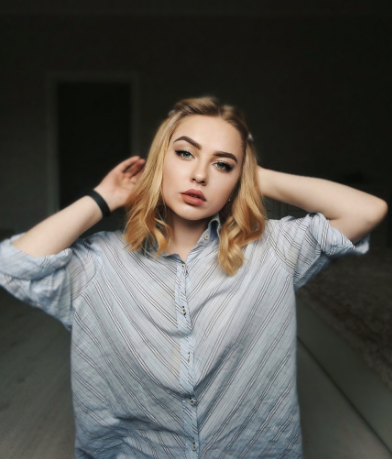 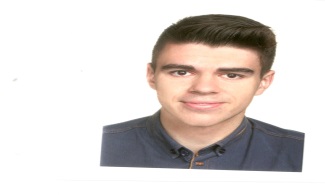 *По желанию выпускника, для открытого представления в сети интернет.ІІ. Результаты обученияІІІ. СамопрезентацияФамилия, имя, отчество   Петрова Юлия ИвановнаДата рождения/гражданство29.05.1999/ белорусФакультетИнженерно-экономическийСпециальностьЭкономика и управление на предприятииСемейное положениеНе замужемМесто жительства (указать область, район, населенный пункт)г. Минск, пр-т Дзержинского 22,кв 153E-mailjuliavoitovich8312@gmail.comСоциальные сети (ID)*−Телефон/Viber+37544-750-24-95Основные дисциплины по специальности, изучаемые в БГТУДисциплины курсового проектирования1. Экономическая теория2.Экономика организации 3. Менеджмент4. Анализ хозяйственной деятельности5. Инвестиционное проектирование6. Внешнеэкономическая деятельность7.  Бухгалтерский учет8. Организация производстваМакроэкономика МенеджментТехнология и оборудование лесозаготовительного производстваЭкономика организацииАнализ хозяйственной деятельностиИнвестиционное проектированиеОрганизация производства Средний балл по дисцип-линам специальности6,8Места прохождения практикиФилиал УО БГТУ «Негорельский учебно-опытный лесхоз», ОАО «Минскпроектмебель», ОАО «Борисовский ДОК», Борисовский лесхозВладение иностранными языками (указать язык); наличие международных сертификатов: ТОЕFL, FСЕ/САЕ/СРЕ, ВЕС и т.д.Немецкий язык (уровень: средний)Дополнительное образование (курсы, семинары, стажировки др.)-Компетенции по использованию современных программных продуктовMS Office (Word, Exсel, PowerPoint) (хороший уровень пользователя) Научно-исследовательская работа(участие в проектах,конкурсах, и др.)-Участие в конференции по дисциплине «Экономика организации», «История ВОВ», статьи на международной конференции по маркетингуСтажировки/Опыт работыКотон (консультант) октябрь 2018-март 2019, Кравт (агент рекламы) октябрь 2019-по настоящее времяЖизненные планы, хобби и планируемая сфера деятельностиЗакончила художественную школу, рисую картины на продажу. 6 лет музыкальной школы по классу фортепиано и вокалу, играю на гитаре. Ищу работу, которую полюблю. Готова развиваться и постоянно совершенствоваться. Люблю постоянное движение.Личные качестваУмение подстраиваться, приспосабливаться. Исполнительность, трудолюбие, коммуникабельность, сдержанность, хорошее чувство юмора.Желаемое место работыг.Минск